Уважаемые жители!Республиканским государственным автономным учреждением Многофункциональный центр предоставления государственных и муниципальных услуг организовано обслуживание заявителей по режиму работы понедельник, вторник с 08:00 до 17:00, четверг с 09:00 до 17:00, (обед 12:00-14:00) с возможностью оказания услуг по предварительной записи.Предварительная запись осуществляется не позднее, чем за два рабочих дня до желаемой даты оформления услуг.Заявку на предварительную запись Вы можете подать в офисах РГАУ МФЦ, по телефону контакт-центра РГАУ МФЦ 8(347)246-55-33, путем обращения через Республиканский портал государственных услуг по адресу: https://gosuslugi.bashkortostan.ru/ либо через официальный сайт РГАУ МФЦ https://mfcrb.ru/.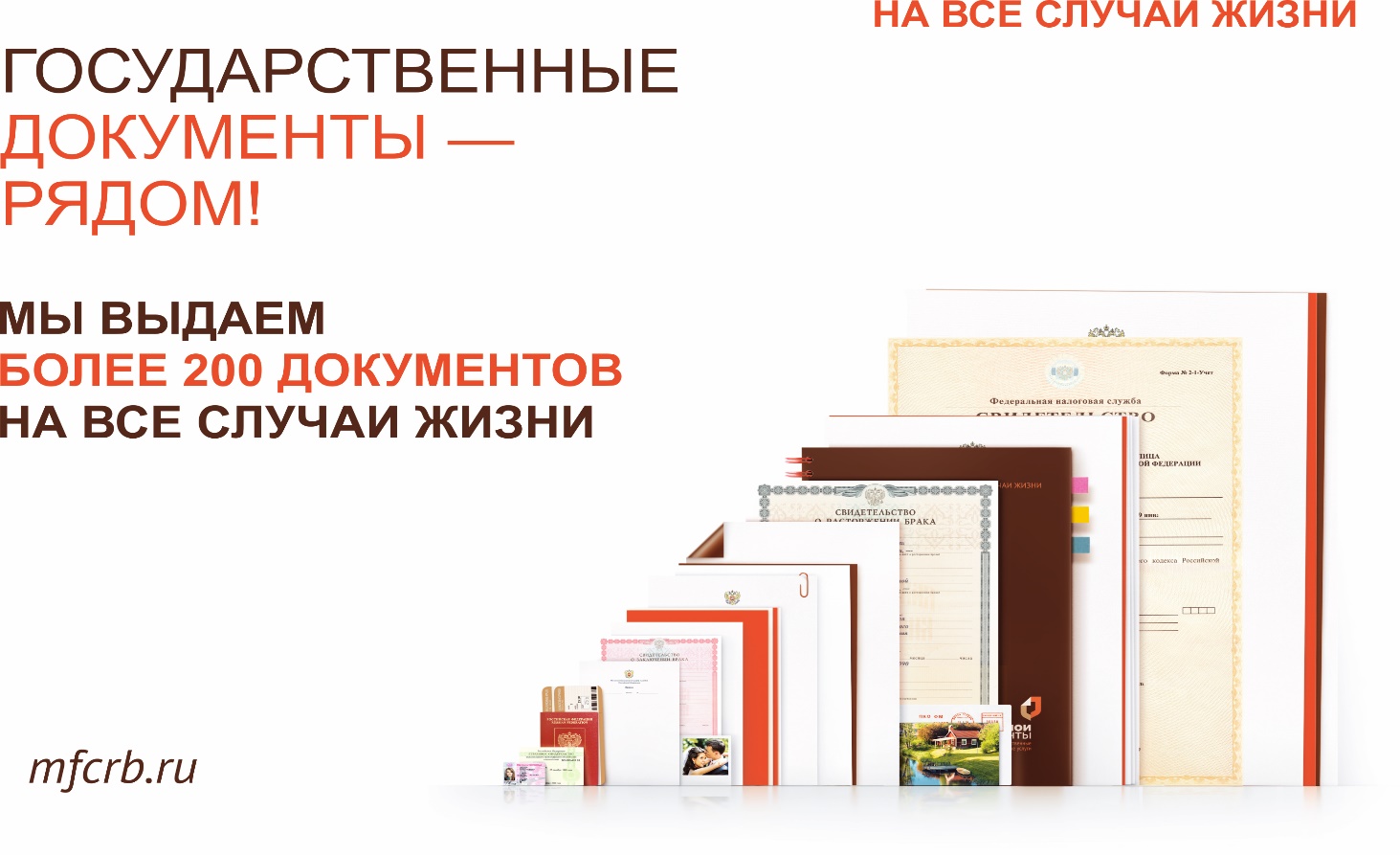 